VIJAYA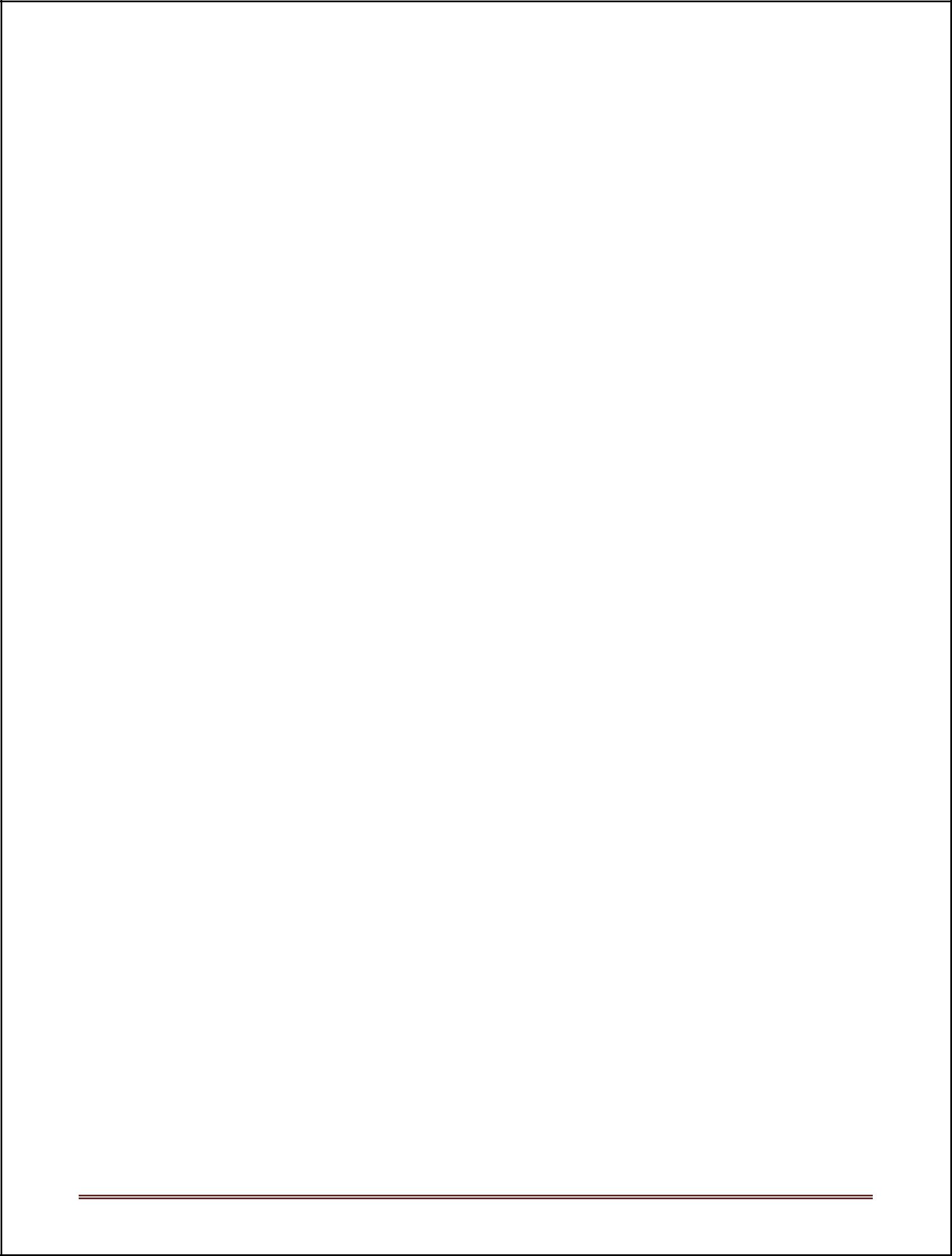 C/o- Contact Phone;+971503718643 | Email: vijay.378377@2freemail.com PROCUREMENTOFFICER–CONSTRUCTION/OIL&GASPROFESSIONALPROFILEProcurementprofessionalwithextensiveandsuccessfulexperienceworkingatresponsible positionsinConstructionsectorinmulti-contractprojectenvironmentcoveringMechanical,Civil, Oil&Gas,Structuralsteelfabricationanderection,Electrical,Instrumentation,Shutdownworks, Cathodicprotection,Waterproofing,InsulationandOtherIndustrialprojects.Abilitytomanageprocurementformultipleprojectsandmeetdeadlines.Gainedexposureininternationalmarketsandnegotiatingwithsuppliersacrossthe globe.ConversantwithfulycomputerizedERPprocurementbasedonOracle.KEYCOMPETENCIESSourcing–Negotiation-PurchaseManagement-Budgetcontrol–SupplierEvaluation&Development -ERP-TechnoCommercialComparison-DataManagement-CoordinatingStaff.WORKHISTORYPeninsularPetrotechEngineeringW.L.L.	Doha,QatarPurchaseOfficer	Jun2011-Feb2015(PartofTeyseerGroupQatar-Mechanical,Electrical&Instrumentation andCivilEPIC/EPC contractorforConstruction/ErectionofIndustrialplants,Maintenanceworks,ProjectEngineering andAliedtechnicalservicestoOil&Gas,Petrochemical/Chemical,PowerandotherIndustries. ManufacturesofPressurevessels)KeyResultAreas:-Accountablefororganizingprocurementactivitiesaspertheprojectobjectives,supervisingAssistantBuyers,managingcostanddelivery,reportingofprocurementstatustotheResource Managerperiodicaly.OverseetheprocurementofcommoditiesincludingStructuralsteel,Pipingmaterials,Fasteners,Rawmaterialsforcivilconstruction,Buildingmaterials,ElectricalandInstrumentationitems, ProtectivecoatingandotherIndustrialproductsetc.,from localandoverseassuppliersin accordancewiththerequiredspecificationsandstandards.HireofMachinery,Equipments,localManpowerandfinalizationofSub-contractordersafter necessarytechnicalapprovals.Establishingprioritiesandreviewthemoredifficultandcomplexassignments.Regularlycontactinglocalandoverseassupplierstore-negotiatepricesandotherterms.Identifyinglongleaditemsanddevelopingstrategyformitigationofprocurementleadtimes.Maintainregularco-ordinationwithshipperandfreightforwarderforclearanceofoverseas shipments.Resolvingdisputesandclaimswithsuppliersandsub-contractors.Reviewpurchasingagreementwithsuppliers.Co-ordinationwithFinancedepartmentforSupplierpayments,L/C,etc.ProducereportsandstatisticsusingERPsoftware.Vendorperformancemonitoringinaccordancewiththeprevailingqualitysystem.RESUMEPage1/2AlaaInternationalContractingCo.(AICCO)	Dammam,SaudiArabiaPurchaseOfficer	Nov2008-Sep2009(Mechanical,InstrumentationandElectricalContractorandapprovedvendorwithSaudiAramcoand Sabic)KeyResultAreas:-Timelyprocurementofrequiredmaterialsandservices,ProcessingofPurchaseOrders, maintain supplierdata baseand administersvendorperformancemonitoring.Provide PurchasestatusreporttotheOperationsManagerperiodicaly.NassMechanicalContractingCo.	Manama,KingdomofBahrainPurchaser	Apr2000-Nov2007(PartofNassCorporation,KingdomofBahrain-MechanicalContractorwithEPCcapabilityinOil& Gas,PowerandPetrochemicalsectors.ManufacturesofPressurevessels)KeyResultAreas:-ActingasProcurementin-charge,supervising2PurchaseAssistants.PurchaseofStructural steel,Pipingmaterials,industrialproducts,etc.from localandforeignsuppliers.Hireof equipmentandmachinery.Negotiateprices,paymenttermsanddeliveryleadtime.Maintainvendorsfileandsuchotherrecordsforefficientoperationofpurchasingfunctions.PeriodicreportingofProcurementstatustotheCommercialManager.ContechEngineeringCo.L.L.C.	JebelAli,Dubai,U.A.E.PurchaseAssistant	Jan1994-Jun1998(PartofNassCorporation,KingdomofBahrain-MechanicalContractorwithEPCcapabilityinOil& Gas,PowerandPetrochemicalsectors.ManufacturesofPressureVessels)KeyResultAreas:-PreparationofPurchaseOrdersandalrelevantcommunication.Verificationofsupplier invoice,goodsreceiptconfirmationfrom storesandprocesspaymentclearancerequestto Financedepartment.Maintainfilingsystemofalpurchasingdocuments.EDUCATIONB.Sc(BachelorofScience)fromUniversityofKerala–1992withFirstclassSOFTWARESKILLS/OTHERCREDENTIALSOracleERP(workingknowledge)MSOffice(Certificatecourse)AtentedISOawarenessprogrammesandISOinternalAuditingtrainingworkshops.PERSONALDETAILSRESUMEPage2/2Sex:MaleNationality:IndianMartialstatus:MarriedDateofBirth:26-May-1971Languagesproficiency:Languagesproficiency:English,HindiandMalayalamDrivingLicense:Indian,Lightduty.